Классный час для обучающихся с лёгкой интеллектуальной недостаточностью, 3А-4А классы. «Ничто не обходится нам так дорого, как вежливость»Тема: Спасибо, здравствуйте, пожалуйстаСоставитель: Золотарева Н.А.,  Борисова О.Н.Цель:  Формирование  положительной  мотивации о  нравственных  качествах человека.    Задачи:  Актуализировать и расширить знания обучающихся  о «вежливых» словах. Учить воспитанников использовать вежливые слова в разных жизненных ситуациях.Развивать    мышление, память, внимание,   корригировать  речь обучающихся.Воспитывать вежливое поведение, доброжелательное отношение друг к другу,  окружающим.  Оборудование:  на доске записана тема классного часа;  вежливые слова: спасибо, прости, пожалуйста,  до свидания, здравствуйте;  карточки со словами для игры «Найдите лишнее слово»;  материал для игры  «Закончи предложение»;  карточки с деформированным текстом;  мяч;  презентация  «Как ты относишься к людям» – 7 ситуаций.Предварительная работа:  заучивание стихов.	ХОДI.  Вводная часть  Учитель:– Ребята, давайте поговорим сегодня о вежливых словах. Что же это за слова? Это обычные, добрые, простые и полезные слова, а вежливыми они стали потому,  что без них просто жить на свете нельзя.Эти слова надо не только знать хорошо, но и уметь их произносить по-волшебному, а научиться такому волшебству не трудно, стоит только захотеть.Вы закончите школу и станете врачами, учителями, художниками, космонавтами. Но прежде всего вы должны вырасти настоящими людьми: добрыми, смелыми, отзывчивыми, вежливыми. А этому тоже надо научиться. Вот поэтому старайтесь как можно чаще пользоваться волшебными словами, от которых становиться теплее, радостнее и светлее.В слове заключена великая сила.  Доброе слово может подбодрить человека в трудную минуту, может помочь рассеять плохое настроение. А плохое слово – обидеть, расстроить, испортить настроение.II.  Основная часть2.1 Учитель: Для того чтобы стать вежливым, воспитанным, надо усвоить   правила  вежливости. Запомнить главные вежливые слова. Проверим, знаете ли вы их  (на доску вывешивают  плакаты с  вежливыми  словами).Растает даже ледяная глыба От слова теплого … (спасибо). Когда нас бранят за шалости, Говорим … (прости, пожалуйста).Зазеленеет старый пеньКогда услышит … (добрый день).Если больше есть не в силахСкажем маме мы … (спасибо). И во Франции, и в Дании На прощанье говорим … (до свидания).Мальчик вежливый и развитый,Говорит, встречаясь … (здравствуйте).  2.2 Учитель: Вы знаете главные вежливые слова. Молодцы!  Но почему так получается, что люди знают эти вежливые слова, но не всегда их произносят и этим самым огорчают окружающих, друзей? (дети читают стихи):А слово-то какое!Очень дорогое! Он про внучку говорил: Экая досада – Я портфель ей подарил, Вижу – очень рада! Но нельзя молчать как рыба, Ну сказала бы ... (спасибо)	 (обсуждение ситуации)Дядя Саша огорчен,Рассказал он вот о чем…Настя –  славная девчонка,Настя ходит в 1 классНо…давно уже от НастиЯ не слышу слово … (здрасте)  (обсуждение ситуации)А слово-то какое –Очень дорогое!Встретил Витю я, соседа …Встреча грустная была:На меня он, как торпеда,Налетел из-за угла!Но представьте! – зря от ВитиЖдал я слова … (извините)  (обсуждение ситуации) Вам нужно запомнить  – надо вовремя находить нужные слова и употреблять их, то есть знать, кому, когда и что говорить.2.3 Учитель:   Важно не только знать правила вежливости, но и выполнять их. Поиграем в игру «Вежливо – невежливо». Если вежливо хлопаем, невежливо – не хлопаем  (дети играют в кругу).– Поздороваться при встрече...– Толкнуть, но не извиниться...– Перебивать во время разговора...– Уметь соблюдать на уроке тишину...– Уметь выслушать друга. – Пропустить вперед девочек...– Сказать, уходя из класса домой «До свидания»– Громко разговаривать...– Помочь поднять упавшую вещь...– Обозвать обидным словом соседа... – Сказать в столовой: «Приятного аппетита».  Я вижу, что вы хорошо усвоили вежливые слова. Но знайте, что  ваше внимательное и вежливое отношение должно проявляться не только в словах, но и в поступках.2.4 Учитель: Предлагаю  выполнить задание:  «Найдите лишнее слово»3А класс:  РУГАТЬ,  ХАЯТЬ,  ЖУРИТЬ,  ХВАЛИТЬ,  БРАНИТЬ  (лишнее слово ХВАЛИТЬ, т.к. остальные слова близки по значению).4А класс:  в вежливых словах потерялись гласные буквы, без них слова не будут волшебнымиС-П-С-Б-, П-Ж-Л-Й-СТ-, Б-ДЬТ- Д-Б-Р-, СП-К-Н-Й Н-Ч-. 2.5 Учитель:  Игра «Закончи предложение» (дети собирают предложения в командах 3А - 4А классы).1.Растает ледяная глыбаОт слова теплого (спасибо…)2.Если больше есть не в силах,Скажем маме мы (спасибо.)3.Когда тебя бранят за шалости,Говорим  простите (Пожалуйста)…4.И в Росси, и в ДанииНа прощанье говорят (до свидания)2.6 Учитель:  Поиграем в игру с мячом «Я знаю  волшебные слова».  Кто из вас сможет назвать как можно больше слов? (представители 3А и 4А классов).Молодцы!2.7. Учитель:  Из частей пословиц соберите целые и объясните их значение. Работа с пословицами (по 2 пословице 3А и 4А классу, кто быстрее и правильно соберёт  пословицу).Добрый человек                           потом говориСначала думай                            добром и платятВырасти вырос                            добру и учитВек живи                                       а ума не вынесЗа добро                                        век учись2.7. Учитель:  Мы с вами находимся в постоянном общении со знакомыми и незнакомыми людьми дома, в магазине, в школе, на улице, в театре. Поэтому все, и взрослые, и дети, должны соблюдать правила вежливости: Надо вежливо обращаться к другим людям. Правильно вести себя в чужом доме. Быть гостеприимным хозяином. Уметь слушать других, не перебивать в разговоре. Знать, кого нужно называть на «ты», а кого на «вы». Нужно уметь оказать помощь другому человеку.   Надо уметь и принять помощь, не отказываться от совета От мальчиков требуется «рыцарское» отношение к девочкам: умение пропустить вперед, уступить место. Девочки тоже должны уметь быть вежливыми, знать слова благодарности. Никогда не отвечайте бранью на брань, грубостью на грубость. III. Заключительная часть:2.8. Учитель:    А сейчас я вам предлагаю пройти небольшое испытание, предлагаю  тест «Как ты относишься к людям» - презентация – 7 ситуаций.Итог:  Вы знаете вежливые слова и убедились, что не зря их называют волшебными. Применяйте в своей речи добрые и вежливые слова, говорите  их от души.  Люди будут к вам относиться добрее.Домашнее задание:  разгадать кроссворд.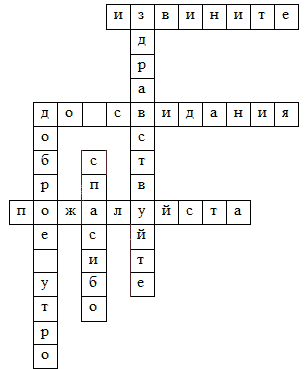 